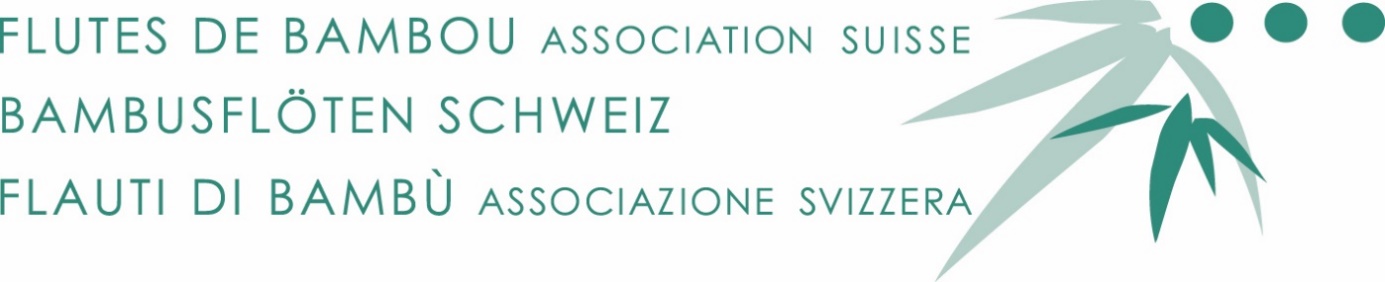 Agenda 2024 / 2025Datum / date:Anlass / cause:Ort / lieu:20.1.202410.15- 15.30 Uhr / hBauforumForum de constructionMittelhäusern, BE23.3.2024ab 10.15 Uhrà partir de 10 h 15 hGV und offenes MusizierenAssemblée générale et musique pour tousKirchlindach, BEPfrundhaus7.4. - 11.4.2024KinderkursGibelegg27.4.2024Konzert Bambusflöten und ChorConcert flûtes de bambou et choerDomdidier8. – 13. 7. 2024Jugendkurs / cours pour les jeunesPayerne (Cousset)Sommer 2024Été 2024Nationaler Kurs in GriechenlandCours national en GrèceOlympiaNovember 2024Novembre 2024Weiterbildung «Dirigieren»Formation continuexx.1.202510.15- 15.30 Uhr /hBauforumForum de constructionMittelhäusern, BE